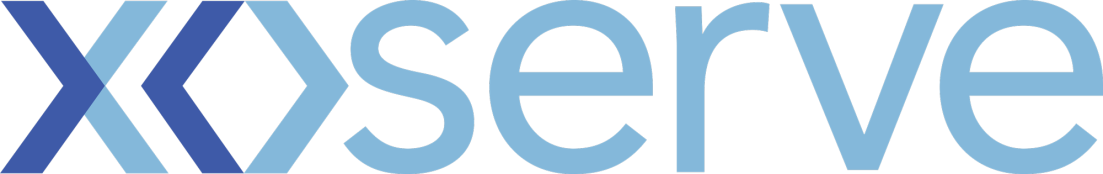 New Customer Enquiry Form 
 for a Shipper/Trader User June 2018Please return completed form to:Xoserve LimitedCustomer Onboarding Life Cycle TeamLansdowne Gate, 65 New Road,Solihull, West Midlands,B91 3DLOr email to: customerlifecycle.spa@xoserve.com  Section 1: Your Organisation Details Section 2:  Company Background and Market Intentions for the next 12 monthsSection 3: Licence InformationSection 4: Contact Details

Upon receipt of the completed form, a member of the team will be in contact to understand your requirements in further detail and to discuss next steps to become a Gas Shipper or Trader.Can you please provide contact details for the individual who will be responsible for managing the application within or on behalf of your organisation?Registered Company Name:Trading Name (if applicable):Registered Address:Operational Address:Invoicing Address:Company Registration No:UK VAT Registered:YesNoVAT Registration No:VAT Registration No:VAT Registration No: Country of Registration:Exempt from UK VAT:Exempt from UK VAT:YesYesNoMain Telephone No:Main Facsimile No:Company Web Address:Xoserve assign a three letter short code to your organisation. The short code is used to identify your organisation on data flows used by the industry. Please state below if you would like any specific short codes and the team will confirm availability.Have you obtained your Gas Shipper licence from OFGEM?YesNoIn ProgressDo you hold a Gas Supplier Licence?YesNoIn ProgressPrimary Contact DetailsPrimary Contact DetailsPrimary Contact DetailsPrimary Contact DetailsContact Name & Title:Telephone No:Email Address:Mobile No: